PROFIL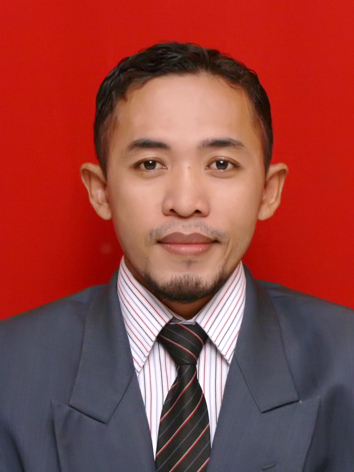 Data PribadiNama 				: AgussalimNIP				: 19810817 200604 1 005Pangkat/Jabatan		: Penata (III c) / Widyaiswara MudaTempat Tanggal Lahir		: Bulukumba/ 17 Agustus 1981Pendidikan			: S1 Perikanan				  S2 PerikananAgama				: IslamAlamat	: Jl. Martha Alfons, Poka (Kompleks BPPP Ambon), Kec. Teluk Ambon, Kota AmbonNo. HP				: 085242074257Email				: agus_dsanga@yahoo.co.id  agussalim.abdurrachman@gmail.comWebsite			: www.aguswi-kkp.com Instansi				:  Balai Pendidikan dan Pelatihan Perikanan AmbonAlamat kantor	:  Jl. Martha Alfons, Poka, Kota Ambon. K.pos 97233 Telp. 0911-322710 Fax. 0911-322711Email : bpppambon_kkp@yahoo.co.idWebsite: www.bp3ambon-kkp.org Keahlian			:  -  Widyaiswara;Asesor Kompetensi Kelautan PerikananKompetensi	:  Prajabatan, Kewirausahaan Perikanan, Penyuluh Perikanan, Penangkapan Ikan, Konservasi Perairan dan Pariwisata Bahari.Hobby	:  Training and TravelingRiwayat PendidikanPendidikan Formal dan tahun kelulusan:SD			: SDN 42 Gattareng, Kab. Bulukumba, tahun 1993SLTP			: MTs As’Adiyah Pattiro Kab. Bantaeng, tahun 1996SLTA			: MAN Bulukumba, Jurusan IPA, tahun 1999S1			: Universitas Hasanuddin, Fak. Ilmu Kelautan danPerikanan, Jurusan Perikanan, Program studi Pemanfaatan Sumberdaya Perikanan, tahun 2005     5.   S2	: Program Pascasarjana Universitas Pattimura Ambon, Program Studi Ilmu Kelautan Konsentrasi Perikanan, Tahun 2015Pelatihan yang pernah diikuti :Training of Trainer Pariwisata Bahari Berkelanjutan di Kawasan Knservasi Perairan Tingkat Operasional, oleh Coral Traingle Center (CTC) di Wakatobi, 16-20 Nopember 2015.Training of Trainer Pemantauan Data Biofisik Kawasan Konservasi Perairan, oleh Coral Traingle Center (CTC) di Kepulauan Seribu, DKI Jakarta, 16-20 September 2015.Training of Fasilitator Prajabatan Pola Baru LAN RI, di BDA Sukamandi 21 s.d 27 Januari 2015.Diklat Penyusunan SKKNI di Balai Diklat Perikanan Ambon, Oktober 2015Diklat Manajemen Mutu di Balai Diklat Perikanan Ambon, Agustus 2015Training of Fasilitator (ToF) Prajabatan Pola Baru, kerjasama LAN RI dan Pusat Pelatihan KP, di BDA Sukamandi, Desember 2014.Diklat Selam (One Star Scuba Diving), POSSI, di Narbooven Diving Club IPB, Bogor Desember 2014.TOT Prajabatan Golongan III, Kerjasama LAN RI dan KKP di BDA Sukamandi, 2013TOC (Training Officer Course) oleh LAN Makassar di BPPP Ambon, tanggal 20-31 Juli 2013TOF (Training of Fasilitator) Perancangan Pelatihan Pemberdayaan Masyarakat oleh Kemenkokesra RI dan IGGRD di Makassar, tanggal 28/06 sampai 6/07 2013.Diklat Assesor Kompetensi, kerjasama Puslat KP dengan BNSP, di Bogor 21-27 April 2013.TOT Tenaga Pelatih Penyuluh Perikanan Tenaga Kontrak (PPTK) Puslat KP di Jakarta, tanggal 16 s.d 20 Januari 2012.TOT Entrepreneur untuk Widyaiswara kerjasama Balai Diklat Aparatur Sukamandi dan LP3I Tegal, di BPP Aparatur Sukamandi, 16 s.d 20 juli 2012.Pelatihan Pengelolaan Perikanan Berkelanjutan di BPPP Banyuwangi oleh NOAA dan Puslat KP, tanggal 28 Mei sampai 3 Juni 2012.Bimtek Admin Pengelolaan data base dan website Puslat KP, Bogor 2012.Diklat Kewidyaiswaraan Berjenjang Tingkat Muda kerjasama Puslat KP dengan Direktorat Pembinaan Widyaiswara LAN, di Balai Diklat Aparatur Sukamandi, Subang - Jawa Barat.tanggal 4 s.d 18 Mei 2010.Pengembangan Pelatihan Kelautan dan Perikanan, oleh Pusat Pelatihan Kelautan dan Perikanan di Balai Pendidikan dan Pelatihan Perikanan Tegal tanggal 29-31 Juli 2009.Diklat Calon Widyaiswara (Program Umum) kerjasama Pusat Pelatihan Departemen Kelautan dan Perikanan dengan Direktorat Pembinaan Widyaiswara LAN, di Balai Diklat Aparatur Sukamandi Subang - Jawa Barat, tanggal 8 Mei s.d 10 Juni 2008.Diklat Penyusunan Rencana Stratejik (RENSTRA) Departemen Kelautan dan Perikanan di Balai Diklat Aparatur Sukamandi, Subang - Jawa Barat, 26 Pebruari s.d 4 Maret 2007.Mobile Training dan Magang Desain Grafis di Balai Grafika Makassar, Mei – Juni 2007.Diklat dan Lokakarya “Pemberdayaan Ekonomi Masyarakat Pesisir Provinsi Maluku, oleh Dinas Kelautan Perikanan  Provinsi Maluku, Mei 2007.Diklat Peningkatan Keterampilan Dasar Teknik Instruksional (PEKERTI) bagi GUDOSIN (Guru, Dosen dan Instruktur) oleh FKM Universitas Hasanuddin Makassar di P3AI UNHAS Makassar 28 N0vember s.d 3 Desember 2005.Karya Tulis*) yang Pernah Dibuat :Membangun Layanan Diklat yang Profesional Melalui Training Officer Course (TOC)Maluku Bangkit Dengan Usaha Kecil Berbasis Perikanan Ekowisata Bahari Solusi Konservasi dan pemberdayaan Masyarakat Pesisir.Wilayah Perbatasan : Antara beban dan Tanggung Jawab. Tantangan Pengelolaan Sumberdaya Pesisir dan LautPemanfaatan Padang Lamun untuk Kesejahteraan MasyarakatValuasi Ekonomi Obyek Wisata Bahari Ora BeachPelatihan Masyarakat oleh Masyarakat.Sinergitas Konservasi dan Pariwisata untuk Kemajuan Ekonomi Raja AmpatTriple Bottom Line Sustainable Tourism dalam KKPPemberdayaan Meretas Kemiskinan NelayanMenerapkan Limit of Acceptable Change (LAC) untuk Pengelolaan Sumberdaya Kelautan dan Perikanan yang BerkelanjutanKeterampilan Pengambilan Data Biofisik Bawah Air dan Manfaatnya untuk Pengelolaan Sumberdaya PerikananTujuh Kategori Pengelolaan Kawasan Konservasi PerairanPengalaman Melatih Aparatur:Melatih pada Diklat Prajabatan Golongan III Nasional Kementerian Kelautan dan Perikanan tahun 2009 di BPPP AmbonMelatih pada Diklat Prajabatan Golongan II Nasional Kementerian Kelautan dan Perikanan dan Kementerian PU tahun 2010 BPPP AmbonMelatih pada Diklat Prajabatan Golongan II dan III Nasional Kementerian Kelautan dan Perikanan tahun 2011 BPPP AmbonMelatih pada Diklat Kewirausahaan bagi Aparatur Perikanan tahun 2013 di BPPP AmbonMelatih Sistem Informasi Penyuluhan dan Cyber Extension bagi Penyuluh PNS tingkat terampil dan ahli, tahun 2014 (3 angkatan) di BPPP Ambon.Melatih Sustainable tourisme bagi aparatur kerjasama NOAA tahun 2014 di BPPP Ambon.Menjadi Narasumber pada Lokakarya Pengembangan Kapasitas Pengelolaan Kawasan Konservasi Perairan di Kaimana Papua Barat, tahun 2014.Melatih Prajabatan Pola Baru CPNS Pemerintah Kota Tual Provinsi Maluku (Kemendagri), April 2015 di Badan Diklat Provinsi Maluku.Pengalaman Melatih Masyarakat:Melatih pada Diklat Penangkapan Ikan dan Penanganan Ikan di BPPP Ambon dan di wilayah kerja BPPP Ambon (Maluku, Maluku Utara, Papua, Papua Barat dan Sulawesi Tenggara) sejak tahun 2009 sampai tahun 2012Melatih pada Diklat Konservasi di BPPP Ambon dan di wilayah Kerja BPPP Ambon sejak tahun 2012 sampai sekarang.Melatih Konservasi di Kabupaten Biak Numfor (Anggaran Pemda Biak), Oktober 2015.Riwayat Pekerjaan	: Tenaga Penyusun Program Pelatihan BPPP Ambon (2006-2007)Tenaga Penyusun Renstra dan Pengelola Data Pelatihan BPPP Ambon (2008-2009) dan (2015-2019)Tenaga Penyusun Laporan Tahunan BPPP Ambon (2006-2011)Tenaga Penyusun Laporan Bulanan BPPP Ambon (2010-2011)Widyaiswara Pertama Bidang Penangkapan Ikan, Konservasi, Kewirausahaan dan PPTK BPPP Ambon, mengelola kegiatan pelatihan sebagai panitia dan atau pelatih pada pelatihan aparatur dan non aparatur (2009 – sekarang)Tenaga AKL (Analisis Kebutuhan Latihan) BPPP Ambon (2011 – sekarang).Tenaga Evaluasi Pelatihan BPPP Ambon (2012 - sekarang)Pengelola Publikasi, dokumentasi dan website BPPP Ambon (2006 – sekarang).Pelatih Konservasi Perikanan Berkelanjutan (2012 - sekarang)Pelatih Pariwisata Bahari Berkelanjutan (2015-sekarang)Asesor kompetensi Kelautan dan Perikanan pada LSP KP BPPP Ambon sejak 2013 sampai sekarang.Demikian Daftar Riwayat Hidup ini saya buat dengan sebenarnya.Ambon, Desember 2015    Agussalim*) Karya Tulis tersebut telah dipublish di www.bp3ambon-kkp.org dan www.aguswi-kkp.com